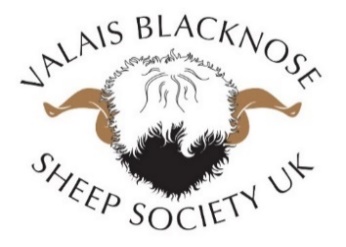 🌟 LAMB WEANING 🌟The timing of weaning is dictated by the development of the lamb’s rumen – wean too early and the animal will be unable to digest pasture or other feeds. Even when the rumen is sufficiently developed, withdrawing nutrients dese-milk could affect lamb growth. As animals age, their efficiency at converting feed into growth decreases, therefore young lambs must have the best grass or feed to replace declining milk supply. We would advise weaning lambs at about 4 months old, or slightly later for lambs born late in the year that won’t have access to fresh spring grass. 🌾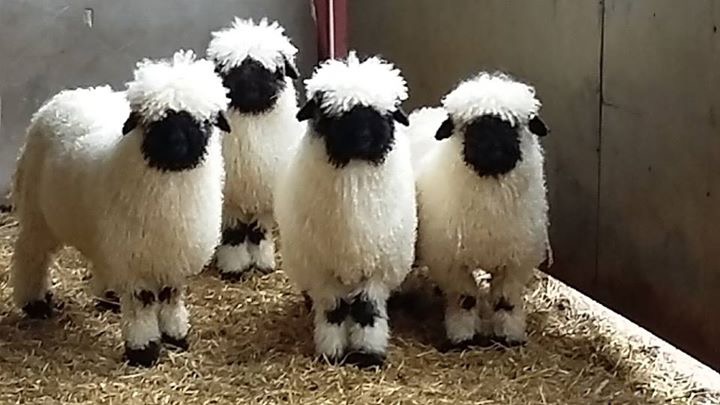 